Massachusetts Aligned Measure Set for Global Budget-Based Risk Contracts2024 MeasuresJune 22, 2023I. IntroductionIn 2017 the Executive Office of Health and Human Services (EOHHS) convened a Quality Alignment Taskforce (Taskforce) to recommend to the Secretary an aligned measure set for use in global budget-based risk contracts.  Global budget-based risk contracts are defined as follows: Contracts between payers (commercial and Medicaid) and provider organization where budgets for health care spending are set either prospectively or retrospectively, according to a prospectively known formula, for a comprehensive set of services for a broadly defined population, and for which there is a financial incentive for achieving a budget.  The contract includes incentives based on a provider organization's performance on a set of measures of health care quality or there is a standalone quality incentive applied to the same patient population. Global budget-based risk contracts should be amended annually to reflect modifications to the Aligned Measure Set that reflect changes to underlying national clinical guidelines.At the outset of its work, EOHHS’ objectives were to a) reduce the administrative burden on provider organizations associated with operating under multiple, non-aligned contractual measure sets, including the burden associated with resources dedicated to varied quality improvement initiatives and to measure reporting, and b) focus provider quality improvement efforts on state health and health care improvement opportunities and priorities.The Taskforce has developed an aligned measure set for voluntary adoption by private and public payers and by providers in global budget-based risk contracts.  By doing so, the Taskforce strives to advance progress on state health priorities and reduce use of measures that don’t add value.  This document reviews the measures in the 2024 Massachusetts Aligned Measure Set as recommended by the Taskforce and endorsed by EOHHS.II. Massachusetts Aligned Measure SetFor payers that voluntarily choose to adopt the measures, payers and providers will select measures for use in their contracts from two main categories of measures – the Core Set and the Menu Set.  Additional details on the measures included in the Massachusetts Aligned Measure Set can be found in a separate “Measure Specifications” document, which is available upon request. Appendix A displays Core, Menu and Monitoring measures applicable by population (child, adolescent, adult) in the 2024 Aligned Measure Set.  Appendix B highlights the changes to the 2024 Aligned Measure Set, as well as the rationale for the changes. The Core Set includes measures that payers and providers are expected to always use in their global budget-based risk contracts.CG-CAHPS (MHQP version)Childhood Immunization Status (Combo 10)Hemoglobin A1c (HbA1c) Control for Patients with Diabetes: HbA1c Poor Control (>9.0%)Controlling High Blood PressureScreening for Clinical Depression and Follow-Up Plan (CMS or MassHealth-modified CMS)Substance Use Assessment in Primary CareThe Menu Set includes all other measures from which payers and providers may choose to supplement the Core measures in their global budget-based risk contracts (with the possible Innovation measure exceptions described further below).Asthma Medication RatioBehavioral Risk Assessment (for Pregnant Women)Blood Pressure Control for Patients with DiabetesBreast Cancer ScreeningCervical Cancer ScreeningChlamydia Screening – Ages 16-24Child and Adolescent Well-Care VisitsColorectal Cancer ScreeningDevelopmental Screening in the First Three Years of LifeEye Exam for Patients with DiabetesFollow-up After Emergency Department Visit for Mental Illness (7-Day) Follow-up After Hospitalization for Mental Illness (7-Day)Health-Related Social Needs ScreeningImmunizations for Adolescents (Combo 2)Informed, Patient-centered Hip and Knee ReplacementInitiation and Engagement of Substance Use Treatment (either the Initiation or Engagement Phase)Kidney Health Evaluation for Patients with DiabetesPharmacotherapy for Opioid Use DisorderPrenatal and Postpartum CareRace and Ethnicity Data CollectionRace, Ethnicity, and Language Stratification Shared Decision-making ProcessUse of Imaging Studies for Low Back PainWell-Child Visits in the First 30 Months of LifeIn addition, the Taskforce identified four categories of measures to supplement the Core and Menu Sets.  The Monitoring Set includes measures that the Taskforce identified as representing a priority area of interest, but because recent health plan performance has been high, or data are not currently available, were not endorsed for Core or Menu Set use.  Monitoring Set measures are intended to be used for performance tracking to ensure performance does not decline.  If performance does decline, the Monitoring Set measures may be reconsidered by the Taskforce for future inclusion in the Core and Menu Sets.  Follow-Up After Emergency Department Visit for Mental Illness (30-day) The On Deck Set includes measure(s) that the Taskforce has endorsed for the Core or Menu Set, and which the Taskforce will move into those sets in the two or three years following endorsement to give providers time to prepare for reporting.  There are no On Deck measures for 2024. The Developmental Set includes measures with defined specifications that have been validated, tested, and/or are in use in other states that the Taskforce has elected to track.  The lone 2024 Developmental Set measure is:Kindergarten Readiness The Taskforce also identifies measure topics of priority interest for which it has not been able to identify suitable candidate measures.  These are referred to as “Developmental Set measure topics.”  The Taskforce will continue to look for measures within each of these topical areas for potential future inclusion in the Aligned Measure Set. The 2024 Developmental Set measure topics include: Care coordination Care for young adults with complex needs Disability data standard for young childrenHealth equity composite measure(s)Stratification of measures according to intersectional identities Tobacco use (including vaping)The Innovation measure category includes measures which address a) clinical topics or clinical outcomes in the Core or Menu Sets utilizing a novel approach or b) clinical topics that are not addressed in the Core or Menu Sets.  Innovation measures are well-defined, and have been validated and tested for implementation.  Innovation measures are intended to advance measure development and therefore cannot include measures that have been previously considered and rejected by the Taskforce as potential Core or Menu measures.  Developmental and Innovation measures cannot replace Core measures for those payers and providers voluntarily adopting the Aligned Measure Set.  Innovation measures can be used on a pay-for-performance or pay-for-reporting basis at the mutual agreement of the payer and providers.  For payers choosing to voluntarily adopt the Massachusetts Aligned Measure Set and its associated parameters, use of Innovation measures is not currently limited in number.  The Taskforce will monitor and revisit use of Innovation measures.  The Taskforce will evaluate Innovation measures, once developed and tested, for inclusion in the Menu or On Deck Sets. Appendix A:Core, Menu, Monitoring, and On Deck Measures by Population (Child, Adolescent, Adult)Appendix B:Summary of Changes to the 2024 Aligned Measure Set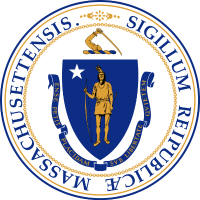 Massachusetts Executive Office of Health and Human Services Quality Measure Alignment TaskforceSetMeasure NameStewardPopulationsCoreCG-CAHPS (MHQP Version)MHQPChild, Adolescent, AdultCoreChildhood Immunization Status (Combo 10)NCQAChildCoreControlling High Blood PressureNCQAAdultCoreHemoglobin A1c (HbA1c) Control for Patients with Diabetes: HbA1c Poor Control (>9.0%)NCQAAdultCoreScreening for Clinical Depression and Follow-Up PlanCMS or MassHealth-modified CMSAdolescent and AdultCoreSubstance Use Assessment in Primary CareInland Empire Health PlanAdultMenuAsthma Medication RatioNCQAChild, Adolescent, AdultMenuBehavioral Health Risk Assessment (for Pregnant Women)American Medical Association Physician Consortium for Performance ImprovementAdultMenuBlood Pressure Control for Patients with DiabetesNCQAAdultMenuBreast Cancer ScreeningNCQAAdultMenuCervical Cancer ScreeningNCQAAdultMenuChlamydia Screening - Ages 16-24NCQAAdolescent, AdultMenuChild and Adolescent Well-Care VisitsNCQAChild, AdolescentMenuColorectal Cancer ScreeningNCQAAdultMenuDevelopmental Screening in the First Three Years of LifeOregon Health & Science UniversityChildMenuEye Exam for Patients with DiabetesNCQAAdultMenuFollow-up After Emergency Department Visit for Mental Illness (7-Day)NCQAAdolescent, AdultMenuFollow-Up After Hospitalization for Mental Illness (7-Day)NCQAChild, Adolescent, AdultMenu Health-Related Social Needs Screening Massachusetts EOHHS Child, Adolescent, AdultMenuImmunizations for Adolescents (Combo 2)NCQAAdolescentMenuInformed, Patient-Centered Hip and Knee Replacement Massachusetts General HospitalAdultMenuInitiation and Engagement of Substance Use TreatmentNCQAAdolescent, AdultMenuKidney Health Evaluation for Patients with DiabetesNCQAAdultMenuPharmacotherapy for Opioid Use DisorderNCQAAdolescent, AdultMenuPrenatal & Postpartum CareNCQAAdolescent, AdultMenuRace and Ethnicity Data CollectionMassHealthChild, Adolescent, AdultMenuRace, Ethnicity, and Language StratificationMassachusetts Quality Measure Alignment TaskforceChild, Adolescent, AdultMenuShared Decision-Making ProcessMassachusetts General HospitalAdultMenuUse of Imaging Studies for Low Back PainNCQAAdultMenuWell-Child Visits in the First 30 Months of LifeNCQAChildMonitoringFollow-Up After Emergency Department Visit for Mental Illness (30-Day) NCQAAdolescent, AdultChange Rationale 1. Modify the specifications for Substance Use Assessment in Primary Care to include one rate for members ages 18 and older, one rate for members ages 11-17, and a total rate.   The measure steward created a new measure titled Substance Use Assessment in Primary Care for Adolescents targeted to ages 11-17, but otherwise with the same specifications as Substance Use Assessment in Primary Care. 2. Remove Metabolic Monitoring for Children and Adolescents on Antipsychotics from the Menu Set. Taskforce members indicated that small denominator sizes make the measure reliability dubious at the ACO level and prevents any valid assessment of inequities.  3. Moved Prenatal and Postpartum Care- Timeliness of Prenatal Care from the Monitoring Set to the Menu Set and reclassified Prenatal and Postpartum Care as a single measure now that both components (Timeliness of Prenatal Care and Postpartum Care) are in the Menu Set.  The Taskforce recommended adding the measure back into the Menu Set due to persistent inequities and decreases in performance relative to national benchmarks. 4. Moved Well-Child Visits in the First 30 Months of Life from the Monitoring Set to the Menu Set. The Taskforce recommended adding the measure to the Menu Set to incentivize payer and provider dyads to work towards addressing inequities for the measure. 5. Added Kidney Health Evaluation for Patients with Diabetes to the Menu Set. The Taskforce has been interested in this measure since Comprehensive Diabetes Care: Medical Attention for Nephropathy was retired.  It decided to add the measure to the Menu Set now that benchmark data are available through NCQA.  6. Added Follow-Up After Emergency Department Visit for Mental Illness (30-day) to the Monitoring Set.  MassHealth is using the measure in contracts and the Taskforce thought the measure was worth monitoring especially in light of health care workforce capacity issues.  7. Transitioned Colorectal Cancer Screening to eCQM-reporting only.  The Taskforce wishes to advance the collection of electronic clinical data to reduce the administrative burden of measure generation.  It recommended starting with Colorectal Cancer Screening, as NCQA is requiring electronic-only reporting for the measure starting in measurement year 2024.  8. Modified Race, Ethnicity and Language Stratification to require stratification of the Core Measures and any six Menu measures.   The Taskforce’s Health Equity Measurement Work Group recommended increasing the number of measures to be stratified while allowing payer and provider dyads some flexibility in which measures to stratify.  The Taskforce subsequently endorsed this recommendation. Change Rationale 9. Added Race and Ethnicity Data Collection to the Menu Set.  The Taskforce’s Health Equity Measurement Work Group recommended that the Taskforce add a Menu Measure to the Aligned Measure Set for 2024 that assesses the collection of race, ethnicity, and language data in order to improve the accuracy and completeness of health equity data to inform equity improvement efforts.  However, while MassHealth has defined specifications for data collection according to the Taskforce race and ethnicity data standards, MassHealth does not have defined specifications for the collection of language data in alignment with the Taskforce language data standard.  10. Added language to the implementation parameters indicating that payers and providers may add a race, ethnicity, or language inequity reduction complement to any Core or Menu measure.  The measure would be considered a separate measure and its use would be regarded as in fidelity with the Aligned Measure Set. The goal of stratifying measures is to identify inequities so that they may then be addressed.  This guidance supports payers and providers in incentivizing the reduction of inequities once identified.  